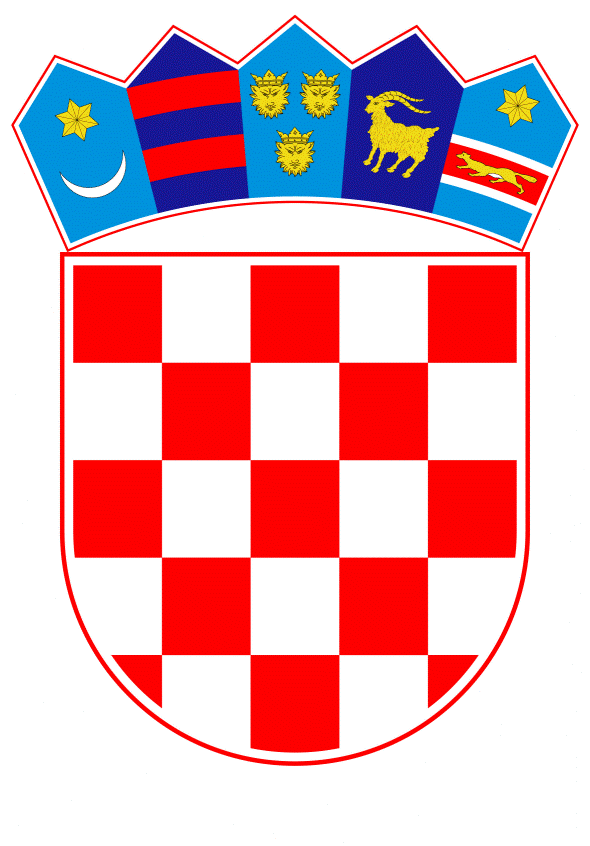 VLADA REPUBLIKE HRVATSKEZagreb, 6. lipnja 2019.______________________________________________________________________________________________________________________________________________________________________________________________________________________________											PRIJEDLOG			 Klasa:									 	Urbroj:	Zagreb,										PREDSJEDNIKU HRVATSKOGA SABORAPredmet:	Zastupničko pitanje Domagoja Hajdukovića, u vezi s objavom lažnih vijesti u medijima - odgovor Vlade		Zastupnik u Hrvatskome saboru, Domagoj Hajduković, postavio je, sukladno s člankom 140. Poslovnika Hrvatskoga sabora (Narodne novine, br. 81/13, 113/16, 69/17 i 29/18), zastupničko pitanje u vezi s objavom lažnih vijesti u medijima.		Na navedeno zastupničko pitanje Vlada Republike Hrvatske, daje sljedeći odgovor:		Vlada Republike Hrvatske zastupa stav da je medijska pismenost jedna od najvažnijih kompetencija za djecu i odrasle te da, ne samo medijska pismenost, već i sigurnost djece na internetu trebaju biti jedan od glavnih ciljeva obrazovanja i cjeloživotnog učenja. Vlada Republike Hrvatske podržava sve aspekte medijske pismenosti te je još 2009. godine u Zakon o elektroničkim medijima (Narodne novine, br. 153/09, 84/11, 94/13 i 136/13 – ispravak) ugrađena obveza regulatoru (Agenciji za elektroničke medije) da potiče razvoj medijske pismenosti. U travnju 2018. godine održani su Prvi dani medijske pismenosti, a Ministarstvo kulture bilo je pokrovitelj tog događanja jednako kao i drugih dana koji su održani 8. – 12. travnja 2019. godine na kojima se raspravljalo o govoru mržnje, toleranciji, empatiji, dostojanstvu, lažnim vijestima i manipulaciji te razvijanju kritičkog razmišljanja. Za podršku roditeljima, skrbnicima te učiteljima u podizanju razine vlastite medijske pismenosti te medijskih vještina i znanja djece, Agencija za elektroničke medije i UNICEF pokrenuli su portal pod nazivom medijskapismenost.hr koji ima i svoj profil na Facebooku.Potrebno je spomenuti kako je u prosincu 2018. godine, na razini Europske unije, objavljen Akcijski plan za borbu protiv dezinformiranja, koji daje smjernice za pripremu mjera s ciljem jačanja sposobnosti institucija Europske unije i država članica u borbi protiv dezinformacija. Plan predviđa mjere i aktivnosti u cilju zajedničkog i koordiniranog odgovora na izazov dezinformiranja.Vlada Republike Hrvatske je donijela Odluku o uspostavi nacionalne mreže suradnje u području izbora za Europski parlament, a jednako tako imenovala je i nacionalnu kontakt točku za „sustav brzog uzbunjivanja“ (RAS – Rapid Alert system) s ciljem jačanja situacijske svijesti i koordiniranog odgovora na dezinformiranje. Europska unija je dala smjernice za prepoznavanje „lažnih vijesti“ u kojima se upućuje da se utvrde izvori vijesti, je li vijest provjerena iz više izvora i koja je nakana vijesti.Na kraju ističemo kako je suradnja s medijima na ovim temama od iznimne važnosti te će se i u sljedećem razdoblju nastaviti provođenje aktivnosti.   	Eventualno potrebna dodatna obrazloženja u vezi s pitanjem zastupnika, dat će dr. sc. Nina Obuljen Koržinek, ministrica kulture.						     			       PREDSJEDNIK									  mr. sc. Andrej PlenkovićPredlagatelj:Ministarstvo kulturePredmet:Verifikacija odgovora na zastupničko pitanje Domagoja Hajdukovića, u vezi s objavom lažnih vijesti u medijima